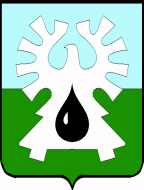 МУНИЦИПАЛЬНОЕ ОБРАЗОВАНИЕ ГОРОД УРАЙХанты-Мансийский автономный округ-Югра АДМИНИСТРАЦИЯ ГОРОДА УРАЙ628285, микрорайон 2, дом 60,  г.Урай,                                                                     тел. 2-23-28,2-06-97 Ханты-Мансийский автономный округ-Югра,                                                       факс(34676) 2-23-44                                                          Тюменская область                                                                                                    E-mail:adm@uray.ruот ___________  № ___________Пояснительная запискак проекту постановления «О внесении изменений в муниципальную программу «Охрана окружающей среды в границах города Урай» на 2017-2020 годы»Проект постановления «О внесении изменений в муниципальную программу «Охрана окружающей среды в границах города Урай» на 2017-2020 годы»  (далее Программа) подготовлен в соответствии с постановлением администрации города Урай от 25.06.2019 №1524 «О муниципальных программах муниципального образования городской округ город Урай».В паспорте Программы строка «Объемы и источники финансирования программы» изложена в новой редакции;В таблице 2 строка 1 изложена в новой редакции в соответствии с доведенным бюджетом на 2019 год (Решение Думы города Урай от 09.10.2019 №59 «О внесение изменений в бюджет городского округа город Урай на 2019 год и на плановый период 2020 и 2021 годов», Решение Думы города Урай от 24.10.2019 №70 «О внесение изменений в бюджет городского округа город Урай на 2019 год и на плановый период 2020 и 2021 годов»).Таблицу 3 «Мероприятия, реализуемые на принципах проектного управления, направленные в том числе на исполнение национальных и федеральных проектов (программ) Российской Федерации» исключить в связи с отсутствием финансирования.В приложении 3 к Программе «Публичная декларация о результатах реализации мероприятий муниципальной программы «Охрана окружающей среды в границах города Урай» на 2017-2020 годы» столбец «Объем финансирования мероприятия» по пунктам №1, 2, 3, 4 изложен в новой редакции.Сравнительная таблица по финансированиюПредусмотренное проектом постановления финансирование направлено на достижение целевого показателя 1 «Доля ликвидированных несанкционированных свалок  от общего количества  несанкционированных свалок». Корректировка целевых показателей не требуется.Заместитель главы города Урай                     		                                  И.А. ФузееваИсп.: Дьячков Иван Валерьевич    тел: (346-76) 284-19Существующая редакция ПрограммыИзмененияп. 1 Санитарная очистка и ликвидация несанкционированных свалок на территории города Урайна 2019 год: 850,0 (тыс.руб.).п. 1 Санитарная очистка и ликвидация несанкционированных свалок на территории города Урайна 2019 год: 1516,5 (тыс.руб.).Всего по муниципальной программе:всего: 8798,5(тыс.руб.);федеральный бюджет: 0,0 (тыс.руб.);бюджет Ханты-Мансийского автономного округа - Югры: 0,0 (тыс.руб.);местный бюджет: 8798,5 (тыс.руб.);иные источники финансирования: 0,0 (тыс.руб.).Всего по муниципальной программе:всего: 9465,0 (тыс.руб.);федеральный бюджет: 0,0 (тыс.руб.);бюджет Ханты-Мансийского автономного округа - Югры: 0,0 (тыс.руб.);местный бюджет: 9465,0 (тыс.руб.);иные источники финансирования: 0,0 (тыс.руб.).Ответственный исполнитель(МКУ «УГЗиП г.Урай»):всего: 8598,5(тыс.руб.);федеральный бюджет: 0,0 (тыс.руб.);бюджет Ханты-Мансийского автономного округа - Югры: 0,0 (тыс.руб.);местный бюджет: 8598,5 (тыс.руб.);иные источники финансирования: 0,0 (тыс.руб.).Ответственный исполнитель(МКУ «УГЗиП г.Урай»):всего: 9265,0 (тыс.руб.);федеральный бюджет: 0,0 (тыс.руб.);бюджет Ханты-Мансийского автономного округа - Югры: 0,0 (тыс.руб.);местный бюджет: 9265,0 (тыс.руб.);иные источники финансирования: 0,0 (тыс.руб.).